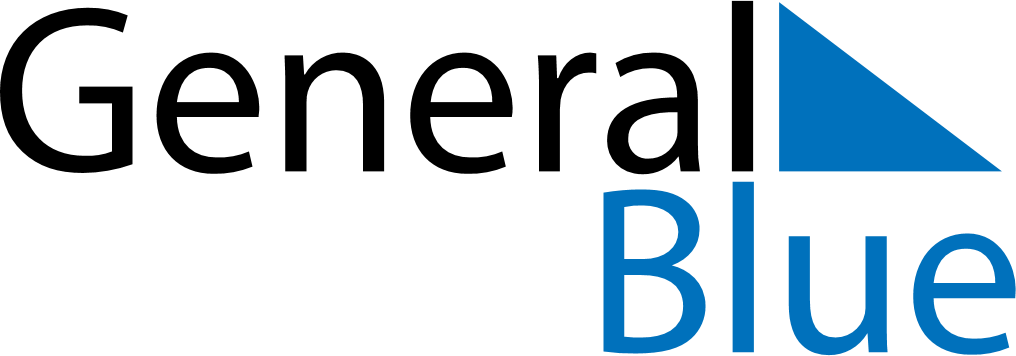 Ireland 2025 HolidaysIreland 2025 HolidaysDATENAME OF HOLIDAYJanuary 1, 2025WednesdayNew Year’s DayMarch 17, 2025MondaySt. Patrick’s DayMarch 30, 2025SundayMother’s DayApril 18, 2025FridayGood FridayApril 20, 2025SundayEaster SundayApril 21, 2025MondayEaster MondayMay 5, 2025MondayMay DayJune 2, 2025MondayFirst Monday in JuneJune 15, 2025SundayFather’s DayAugust 4, 2025MondayFirst Monday in AugustOctober 27, 2025MondayOctober Bank HolidayDecember 25, 2025ThursdayChristmas DayDecember 26, 2025FridaySt. Stephen’s DayDecember 29, 2025MondayChristmas Bank Holiday